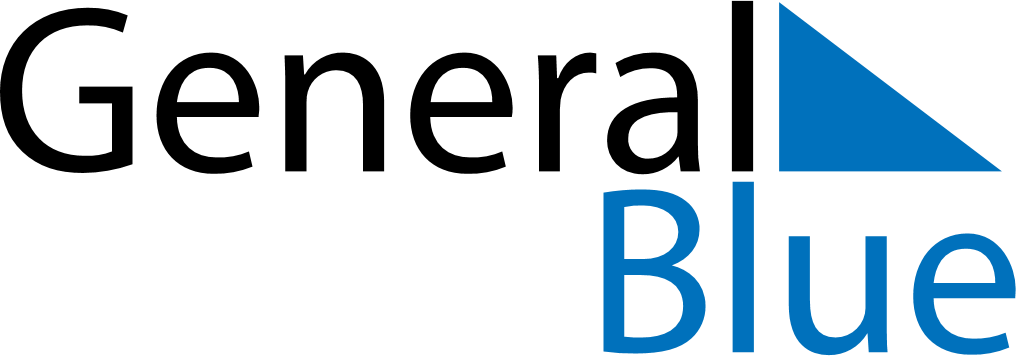 October 2023October 2023October 2023October 2023BotswanaBotswanaBotswanaSundayMondayTuesdayWednesdayThursdayFridayFridaySaturday12345667Public Holiday8910111213131415161718192020212223242526272728293031